Publicado en Barcelona el 06/08/2020 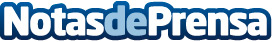 AleaSoft: 2020: El año de los récords de la fotovoltaica y solo se va por la mitadLa fotovoltaica en España no para de batir récords. Solo basta con mirar la evolución de la producción y la capacidad instalada de los últimos meses para ver que ha ocurrido un claro cambio de paradigma: de una situación estancada durante una década a una auténtica revolución fotovoltaicaDatos de contacto:Alejandro Delgado900 10 21 61Nota de prensa publicada en: https://www.notasdeprensa.es/aleasoft-2020-el-ano-de-los-records-de-la Categorias: Internacional Nacional Otras Industrias http://www.notasdeprensa.es